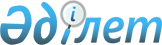 О Стратегии Ассамблеи народа Казахстана и Положении об Ассамблее народа
Казахстана
					
			Утративший силу
			
			
		
					Указ Президента Республики Казахстан от 26 апреля 2002 года № 856. Утратил силу Указом Президента Республики Казахстан от 7 сентября 2011 года № 149      Сноска. Утратил силу Указом Президента РК от 07.09.2011 № 149.      Сноска. Заголовок, преамбула с изменениями, внесенными Указом Президента Республики Казахстан от 26 июля 2007 года N 370. 

      Сноска. По всему тексту слово "народов" заменено словом "народа"; в стратегии в заголовке и по тексту слова "Ассамблеи народов", "Ассамблее народов", "Ассамблеей народов", "Ассамблея народов" заменены соответственно словами "Ассамблеи народа", "Ассамблее народа", "Ассамблеей народа", "Ассамблея народа" - Указом Президента Республики Казахстан от 26 июля 2007 года N 370.       В целях дальнейшего повышения роли Ассамблеи народа Казахстана в укреплении единства казахстанского народа, стабильности и согласия в обществе постановляю: 

  

      1. Утвердить прилагаемые: 

  

      1) стратегию Ассамблеи народа Казахстана до 2011 года; 

  

      2) положение об Ассамблее народа Казахстана. <*> 

      Сноска. В пункт 1 внесены изменения - Указом Президента РК от 23 апреля 2005 г. N 1561 ; от 26 июля 2007 года N 370 . 

  

      2. Правительству Республики Казахстан принять необходимые меры по реализации Стратегии Ассамблеи народа Казахстана и привести ранее принятые решения в соответствие с настоящим Указом. 

      Сноска. Пункт 2 с изменением, внесенным Указом Президента Республики Казахстан от 26 июля 2007 года N 370 . 

  

      3. Признать утратившими силу Указ Президента Республики Казахстан от 1 марта 1995 года N 2066 "Об образовании Ассамблеи народов Казахстана" и Указ Президента Республики Казахстан от 3 октября 2000 года N 450 "О внесении изменений и дополнений в Указ Президента Республики Казахстан от 1 марта 1995 года N 2066 "Об образовании Ассамблеи народов Казахстана". 

  

      4. Настоящий Указ вступает в силу со дня подписания.      Президент 

     Республики Казахстан                                              Утверждена 

                                             Указом Президента             

                                             Республики Казахстан 

                                             от 26 апреля 2002 года № 856 

                                Стратегия 

          Ассамблеи народа Казахстана на среднесрочный период 

                            (до 2011 года) <*> 

      Сноска. Внесены изменения - Указом Президента РК от 23 апреля 2005 г. N 1561 ; от 26 июля 2007 года N 370 . 

        1. Паспорт          Наименование             Стратегия Ассамблеи народа Казахстана на                               среднесрочный период (до 2011 года)          Основание для            Поручения Главы государства, высказанные на      разработки               VIII сессии Ассамблеи народа Казахстана                Основные разработчики    Рабочий орган Ассамблеи народа Казахстана,                               Совет Ассамблеи народа Казахстана      Основной исполнитель     Рабочий орган Ассамблеи народа Казахстана           Сроки реализации         2002-2011 годы           Источники                Средства республиканского и местных бюджетов,      финансирования           финансовые ресурсы международных организаций,                               гранты и другие, не запрещенные                                            законодательством Республики Казахстан                                     источники 

      2. Анализ современного состояния межэтнических отношений в Казахстане 

        и основные проблемы, требующие государственного внимания в сфере 

        национальной политики 

             На исторической земле казахов накоплен богатый и уникальный опыт мирного сосуществования народов, цивилизаций, культур и различных вероисповеданий в одном государстве. Это наследие определяет корни нашего единства и помогает яснее увидеть свое будущее. 

      Внутриполитическая обстановка в Казахстане на сегодняшний день характеризуется в целом как стабильная. Различные этнические группы оценивают межэтнические отношения в регионах их проживания как положительные и доброжелательные. 

      Как и само казахстанское общество, межэтническое взаимодействие в стране за последние годы претерпело значительные изменения. В ходе проведения экономических и политических реформ сформированы новые социальные группы, в обществе утверждаются свободомыслие и толерантность. Демократизация общества обеспечила условия для возрождения и развития культуры и языков народов Казахстана. Это развитие происходит на основе гражданской общности всех казахстанских этносов, что способствует гармонизации межэтнических отношений. 

      Вместе с тем имеется ряд объективных факторов, отрицательно влияющих на состояние межэтнических отношений: невысокий уровень жизни, безработица и наличие преступности, недостаточная правовая культура, проявление тенденции этнической самоизоляции. 

      В современном мире идет противоречивый процесс взаимного общения народов, расширяются контакты между ними. Вместе с тем в отдельных регионах мира имеет место неприятие иных культурных и цивилизационных критериев. Ни один прогрессивно настроенный и стремящийся к справедливости человек не может быть удовлетворен таким положением. 

      В последнее время появились и такие новые внешние факторы, влияющие на состояние межэтнических отношений, как: 

      вероятность геополитического раскола по этноконфессиональному признаку, а также снижение толерантности массового сознания; 

      возникновение угрозы военно-политической дестабилизации в регионе, возможности гуманитарных катастроф и появление неконтролируемого потока беженцев; 

      противоправная деятельность экстремистских, террористических и радикальных групп под прикрытием религиозных идей; 

      распространение масс-культуры и чуждых казахстанскому менталитету нравов через зарубежные средства массовой информации, религиозные объединения, не соблюдающие законодательство страны; 

      рост транснациональной преступности; 

      политизация конфессий и этноориентированных организаций. 

      Указанные факторы могут оказать дестабилизирующее влияние на состояние межэтнических отношений. Поэтому государственным органам, Ассамблее народа Казахстана необходимо проводить целенаправленную и упреждающую работу по: 

      формированию и укреплению казахстанской идентичности на основе гражданской общности, казахстанского патриотизма, духовно-культурного взаимодействия и гармонизации межэтнических отношений; 

      вовлечению и активизации всех слоев общества в процесс поэтапной и последовательной демократизации, становления и развития гражданского общества; 

      нейтрализации воздействия внешних угроз и влияния на состояние межэтнических отношений в Казахстане. 

      Задачи, которые ставились перед Ассамблеей народа Казахстана в период ее создания, на сегодняшний день в целом выполнены. В стране обеспечено равенство всех этносов, возрождение и развитие их языков и культуры. В основном завершены рыночные реформы в экономической сфере, проведена демократизация политической системы. 

      В настоящее время необходим новый взгляд на место и роль Ассамблеи народа Казахстана в обществе и государстве, на решение тех задач, которые являются результатом как нашего внутреннего развития, так и воздействия внешних факторов. 

      Разрешение любых вопросов государственного масштаба и значения требует особого упорства и настойчивости с учетом предвидения перспектив геополитического развития, исторической важности и научной обоснованности в интересах независимого пути развития государства. 

      Определяя свои приоритетные направления, Ассамблея народа Казахстана ставит перед собой ответственные цели и задачи: 

      укрепление возрожденной государственности, защиту прав и свобод человека, интересов народа и государства, переход на качественно новый уровень развития, отвечающий требованиям цивилизованного мирового сообщества. Решение этих вопросов должно носить системный и превентивный характер. 

      С учетом вышеуказанных факторов и важности своей роли в обществе Ассамблея должна активно участвовать в реализации государственной национальной политики. При этом новые цели и задачи Ассамблеи определяются в соответствии со стратегическими приоритетами государства в области внутренней и внешней политики и возлагают большую ответственность на каждого члена Ассамблеи. 

      Данный подход лежит в русле общей стратегии государства по всемерному укреплению гражданского общества и постепенному вовлечению его членов в процесс государственной политики. 

      3. Цели и задачи стратегии 

      Настоящая стратегия Ассамблеи народа Казахстана представляет собой систематизированную совокупность базовых и руководящих ориентиров ее деятельности в сфере межэтнических отношений на ближайшую перспективу и построена на следующих принципах: 

      приоритета интересов народа и государства; 

      верховенства закона и равенства прав и свобод человека и гражданина, независимо от его расы, национальности, языка, отношения к религии, принадлежности к социальным группам; 

      общественной стабильности как основы справедливого решения национального вопроса, предотвращения и предупреждения действий, выступлений и высказываний, способных дискредитировать Республику Казахстан, а также препятствующих нормальному функционированию Ассамблеи народа Казахстана; 

      всестороннего развития национальных культур, языков и традиций казахстанского народа; 

      предупреждения деятельности, направленной на подрыв национальной безопасности государства, разжигание социальной, национальной, родовой и религиозной розни, ненависти или вражды; 

      поддержки соотечественников, проживающих в зарубежных странах, в вопросах сохранения и развития родного языка, культуры и национальных традиций, укрепления их связей с исторической Родиной, содействия в защите прав и интересов граждан Казахстана за ее пределами; 

      расширения интеграционных отношений с международными организациями и институтами гражданского общества зарубежных стран. 

      Целью настоящей стратегии является повышение роли Ассамблеи народа Казахстана в реализации задач Стратегии "Казахстан-2030", укреплении стабильности и согласия в обществе и процессе формирования казахстанского народа, его сильной государственности, открытого гражданского общества. 

      Задачами стратегии являются: 

      формирование казахстанской идентичности путем консолидации этносов Казахстана на основе гражданской и духовно-культурной общности при стержневой роли государственного языка и культуры казахского народа; 

      обеспечение эффективного взаимодействия государственных органов и институтов гражданского общества в сфере межэтнических отношений; 

      интеграция усилий этнокультурных объединений в обеспечении гармоничных межэтнических отношений в Казахстане; 

      формирование системы упреждающих механизмов по профилактике негативных тенденций в области межэтнических отношений и нейтрализации возможных угроз, недопущение политизации этнического фактора; 

      совершенствование деятельности Ассамблеи народа Казахстана по реализации государственной политики в области межэтнических отношений и повышение ее роли в демократизации политической системы, решении актуальных задач общественного развития. 

      Решение данных задач необходимо реализовать путем корректировки основных направлений деятельности Ассамблеи народа Казахстана в соответствии с потребностями общества и государства на новом этапе развития. При этом необходимо объединение организационных, интеллектуальных и иных ресурсов общества и государства в целях реализации государственной политики в области межэтнических отношений. 

      Исходя из этого, основные усилия будут направлены на кардинальное улучшение работы существующих и создание новых структур Ассамблеи народа Казахстана. 

      4. Основные направления деятельности Ассамблеи по формированию и 

         реализации государственной национальной политики 

      Приоритетными направлениями деятельности Ассамблеи по формированию и реализации государственной национальной политики определены следующие. 

      4.1. В области формирования казахстанской идентичности 

      Содействовать формированию казахстанского патриотизма и дальнейшему развитию общеказахстанской культуры через решение следующих задач: 

      формирование и распространение идей духовного единства, дружбы народов, межнационального согласия, культивирование чувства казахстанского патриотизма; 

      распространение знаний об истории и культуре казахстанского народа, сохранение исторического наследия и дальнейшее развитие национальной самобытности и традиций взаимодействия этнических групп; 

      участие в реализации государственных программ улучшения здоровья населения, пропаганду традиционных семейных ценностей и всемерное укрепление института семьи, содействие в создании условий повышения уровня рождаемости; 

      участие в разработке системы подготовки национальных кадров с общеказахстанским государственным самосознанием и менталитетом, способных к работе в наиболее важных сферах государственной службы и общественно-политической деятельности; 

      содействие в повышении квалификации государственных служащих, специализирующихся в области национальной политики; 

      привлечение к государственной службе представителей национальных меньшинств. 

      Содействовать реализации единой государственной языковой политики, основными целями которой являются: 

      создание оптимальной социолингвистической среды на основе дальнейшего расширения и укрепления социокоммуникативных функций государственного языка; 

      сохранение официальных и общекультурных функций русского языка и развитие языков этнических групп; 

      привлечение республиканских и региональных национально-культурных объединений к реализации государственных языковых программ с использованием механизма государственного заказа. 

      Обеспечить формирование системы этнокультурного образования через: 

      участие в разработке и внесение предложений по разработке программ этнокультурного образования в рамках системы среднего и высшего образования; 

      совершенствование организационных форм воскресных школ и школ национального возрождения как инструмента сохранения и развития культуры и языка каждой этнической группы наряду с воспитанием уважения к культуре, истории, языку других народов, мировым культурным ценностям; 

      содействие в создании учреждений образования на родном языке, помощь в приобретении учебно-методических материалов, распространении периодических и печатных изданий, трансляции теле- и радиопередач на языках этнических меньшинств в местах их компактного проживания. 

      Обеспечить недопущение использования этнорелигиозных факторов в сфере межэтнического взаимодействия, профилактику нетерпимости и раскола этносов по конфессиональному признаку через: 

      учет взаимосвязи национальных обычаев, традиций и обрядов с религиозными ценностями, имеющими нравственное и эстетическое значение, поддержку усилий религиозных объединений в укреплении стабильности казахстанского общества; 

      проведение систематизированной просветительской работы среди населения, особенно среди молодого поколения, по противодействию распространению экстремистских религиозных течений; 

      использование и пропаганду объединяющих начал религий  общности нравственных устремлений, духовных исканий, эстетических норм народов, населяющих Казахстан. 

      Способствовать формированию системы профилактики и противодействия негативным тенденциям, несущим угрозу национальной идентичности и стабильности общества. В связи с этим предпринять следующие меры: 

      создать при Ассамблее аналитический центр по системному и целенаправленному исследованию межэтнических отношений; 

      провести соответствующую информационно-идеологическую работу; 

      сформировать единую организационную структуру взаимодействия Ассамблеи с государственными органами и общественными объединениями в работе по профилактике негативных тенденций в сфере межэтнических отношений (по типу Совета Ассамблеи с широким участием представителей государственных органов и общественных объединений). 

      4.2. В области содействия дальнейшей демократизации общества 

      Расширить участие Ассамблеи в развитии нормативно-правовой базы, регулирующей сферу межэтнических отношений, посредством: 

      привлечения членов Ассамблеи для экспертизы проектов общественно значимых нормативных правовых актов, регулирующих сферу межэтнических отношений; 

      использования механизмов инициирования через Правительство предложений по внесению законопроектов, изменений и дополнений в действующее законодательство, касающихся межэтнических отношений. 

      Продолжить практику привлечения общественных объединений (национально-культурных объединений, неправительственных организаций и др.) на добровольной основе к реализации отдельных направлений государственной национальной политики. Для этого Ассамблея намеревается реализовать следующие меры: 

      способствовать налаживанию конструктивного диалога между органами государственной власти и общественными объединениями; 

      совместно с общественными объединениями разрабатывать и осуществлять программы социально-экономического развития, направленные на расширение межнационального сотрудничества и развитие национальных культур с учетом приоритетов государственной национальной политики; 

      совместно с общественными объединениями осуществлять информационное обеспечение реализации основных направлений национальной политики, содействовать распространению знаний об истории и культуре народов, населяющих Казахстан; 

      учитывать отечественный и зарубежный опыт при разработке программ предотвращения и разрешения конфликтов на этнической почве. 

      Углублять сотрудничество с различными международными организациями, государственными и негосударственными структурами других стран через: 

      совершенствование и укрепление механизмов взаимодействия государства и гражданских институтов страны с иностранными государствами, международными институтами в сфере межэтнических отношений для сбалансирования интересов государства и этнических групп в культурном развитии; 

      воплощение в жизнь комплекса мер, направленных на укрепление и повышение доверия гражданского общества и международных организаций к власти; 

      практику совместного проведения с международными организациями, государственными органами и аналогичными структурами зарубежных стран научно-практических конференций, семинаров и других образовательных и культурных мероприятий, акций, способствующих общественному прогрессу и гражданскому миру в стране; 

      использование возможностей международных организаций и негосударственных структур зарубежных стран для снижения политизации и нейтрализации отдельных негативных тенденций в вопросах регулирования межэтнических, миграционных процессов. 

      4.3. В области совершенствования Ассамблеи как института 

           государственной политики в сфере межэтнических отношений 

      Совершенствовать деятельность Ассамблеи как важного органа в реализации государственной национальной политики путем: 

      формирования системы взаимодействия государственных органов и координации их деятельности по вопросам межэтнических отношений рабочим органом Ассамблеи; 

      обеспечения контроля рабочим органом Ассамблеи эффективности деятельности государственных органов по реализации задач, поставленных на сессиях Ассамблеи; 

      выработки механизма участия Ассамблеи в проведении общественно-политической экспертизы законопроектов, затрагивающих сферу межэтнических отношений. 

      Обеспечить экспертно-аналитическое сопровождение деятельности Ассамблеи и развития межэтнических отношений путем создания аналитического центра Ассамблеи для: 

      проведения научного обобщения опыта политики государства в сфере межэтнических отношений и выработки практических рекомендаций государственным органам по дальнейшей гармонизации межэтнических отношений; 

      формирования механизмов профилактики и раннего предупреждения негативных тенденций в сфере межэтнических отношений, информационно-идеологического противодействия угрозам и деструктивному идеологическому влиянию; 

      организации мониторинга межэтнических отношений с привлечением независимых экспертов и институтов гражданского общества; 

      привлечения неправительственных организаций страны к независимой экспертизе состояния межэтнических отношений в стране и к подготовке национальных отчетов для международных организаций по вопросам обеспечения равенства этносов и соблюдения прав и свобод человека и гражданина. 

      Обеспечить информационное и идеологическое сопровождение деятельности Ассамблеи путем: 

      организации выпуска периодического издания Ассамблеи на постоянной основе с публикацией материалов по вопросам межэтнических отношений, информации о деятельности Ассамблеи и этнокультурных объединений, аналитических и других материалов; 

      достижения роста популярности и авторитета Ассамблеи среди общественности, институтов гражданского общества с помощью использования современных РR-технологий; 

      совершенствования wеb-сайта Ассамблеи во всемирной информационной сети Интернет, создания wеb-сайтов малых ассамблей; 

      использования в рамках выполнения услуг на проведение государственной информационной политики средств республиканского и местных бюджетов. 

      Обеспечить планомерную и последовательную работу Ассамблеи народа Казахстана с малыми ассамблеями, центральными и местными исполнительными органами власти, для чего: 

      внести предложения по участию Ассамблеи, ее рабочего органа в разработке и реализации государственных программ в области демократизации общества, языковой политики, развития этнокультурного образования, духовно-культурного развития и т.п.; 

      обеспечить проведение рабочим органом Ассамблеи мониторинга деятельности государственных органов в сфере межэтнических отношений для информирования главы государства; 

      разработать согласованные планы по взаимодействию органов Ассамблеи (Совета, рабочего органа Ассамблеи и других) с центральными исполнительными органами в области реализации мероприятий по вопросам государственной политики в сфере межэтнических отношений (разработка аналогичных планов взаимодействия малых ассамблей с местными исполнительными органами); 

      через рабочий орган Ассамблеи координировать работу государственных органов по актуальным вопросам межэтнических отношений в рамках совместных межведомственных и межрегиональных планов работы; 

      реализовать комплекс мер, направленных на повышение эффективности работы Ассамблеи и малых ассамблей, их рабочих органов. 

      Усилить деловую активность Ассамблеи, направленную на укрепление межэтнического взаимодействия, и в этих целях: 

      укрепить кадровый состав рабочих органов Ассамблеи и малых ассамблей за счет привлечения к работе ученых  специалистов в области межэтнических отношений, опытных практических работников, специалистов РR-деятельности и т.п.; 

      разработать механизмы реализации отдельных долгосрочных проектов в сфере мониторинга, программ по языковой политике и других общественно значимых мероприятий Ассамблеи за счет средств республиканского бюджета (в рамках выполнения государственного заказа); 

      поддержать деловую активность национально-культурных объединений, направленную на создание материальной и финансовой основы для реализации образовательных, культурных и благотворительных проектов. 

      5. Механизм реализации и ресурсное обеспечение стратегии 

      В целях реализации стратегии на основании ее положений будут разработаны и реализованы ежегодные планы действий Ассамблеи. 

      Конкретные мероприятия по реализации стратегии определяются ежегодными планами действий, которые разрабатываются рабочим органом Ассамблеи и утверждаются председателем Ассамблеи. Соответствующие планы мероприятий разрабатываются на уровне малых ассамблей и утверждаются председателями малых ассамблей. 

      Реализация настоящей стратегии предусмотрена за счет бюджетных средств республики, областей, г.г. Астаны и Алматы, средств национально-культурных объединений, финансовых ресурсов международных организаций, грантов и других финансовых источников, не запрещенных законодательством Республики Казахстан. 

      Также целесообразно рассмотреть возможность создания фонда, который будет участвовать в финансировании отдельных проектов Ассамблеи в рамках реализации настоящей стратегии. 

      6. Ожидаемые результаты от реализации стратегии 

       Результатами реализации указанных основных направлений деятельности Ассамблеи должны стать: 

      в области обеспечения гражданского мира и согласия, внутриполитической стабильности: 

      формирование казахстанской идентичности на основе гармонизации межэтнических отношений, укрепление казахстанского патриотизма, духовно-культурной общности казахстанцев, создание системы воспитания казахстанского патриотизма в каждом последующем поколении молодежи; 

      проведение согласованной работы государственных органов в реализации политики государства в области межэтнических отношений; 

      повышение эффективности работы Ассамблеи по реализации государственных интересов в сфере межэтнических отношений; 

      создание системы упреждения и раннего выявления негативных тенденций и угроз на основе проведения этномониторинга и деятельности аналитической структуры Ассамблеи; 

      повышение качества и эффективности информационно-идеологической работы по вопросам межэтнических отношений, эффективного противодействия влиянию идей экстремизма, нетерпимости и радикализма; 

      в области межэтнических отношений: 

      гармонизация межэтнических отношений, укрепление толерантности и доверия в отношениях между казахстанскими этносами; 

      дальнейшее развитие культур и языков казахстанских этносов, интегрирующее их вокруг государственного языка и культуры казахского народа, обеспечение условий для формирования духовно-культурной общности казахстанцев; 

      превращение государственного языка в неотъемлемый элемент внутренней культуры представителя каждого казахстанского этноса; 

      формирование полиязычия, при котором государственный и официальный языки приобретают реальные перспективы для дальнейшего развития как средства межэтнического общения; 

      в области демократизации общественно-политической системы и формирования гражданского общества: 

      превращение Ассамблеи народа Казахстана в эффективный инструмент дальнейшей демократизации общества, рост авторитета и влияния Ассамблеи в институтах гражданского общества, укрепление ее взаимодействия с национально-культурными объединениями; 

      привлечение институтов гражданского общества к решению важных социальных проектов в области межэтнических отношений, развитие институтов гражданского общества в сфере межэтнических отношений; 

      развитие сотрудничества с международными организациями, государственными органами, институтами по вопросам межэтнических отношений зарубежных государств с целью проведения согласованной политики и повышения авторитета Казахстана в мировом сообществе касательно проблем межэтнических отношений. 

      Конечным результатом реализации настоящей стратегии должно стать укрепление государственной независимости и суверенитета Республики Казахстан на основе демократизации общества, его консолидации, обеспечения гражданского мира и межэтнического согласия, внутриполитической стабильности, а также выполнения задач, поставленных в Стратегии "Казахстан-2030".                                              Утверждено 

                                             Указом Президента             

                                             Республики Казахстан 

                                             от 26 апреля 2002 года N 856 

                                Положение 

                     об Ассамблее народа Казахстана 

     1. Общие положения 

  

      1. Ассамблея народа Казахстана (далее - Ассамблея) является учреждением без образования юридического лица при Президенте Республики Казахстан. 

      Ассамблея осуществляет свою деятельность в соответствии с  Конституцией , законами Республики Казахстан, актами Президента Республики Казахстан, а также иными нормативными правовыми актами Республики Казахстан и настоящим Положением. 

      Сноска. Пункт 1 с изменением, внесенным Указом Президента Республики Казахстан от 26 июля 2007 года N 370 . 

  

      2. Ассамблея строит свою деятельность на принципах: 

      приоритета интересов народа и государства; 

      гласности и демократии, равноправия и персональной ответственности членов за деятельность в ее составе; 

      верховенства законов, равенства прав и свобод человека и гражданина, независимо от его расы, национальности, языка, отношения к религии, принадлежности к социальным группам; 

      всестороннего развития национальных культур, языков и традиций народа Казахстана; 

      расширения интеграционных связей с международными  организациями, институтами гражданского общества Казахстана и зарубежных стран. 

  

      3. Решения Ассамблеи носят рекомендательный характер, за исключением решений об избрании депутатов Мажилиса Парламента, избираемых в соответствии с Конституцией Республики Казахстан,  Конституционным законом Республики Казахстан от 28 сентября 1995 года "О выборах в Республике Казахстан" Ассамблеей народа Казахстана. 

      Сноска. Пункт 3 с изменением, внесенным Указом Президента Республики Казахстан от 26 июля 2007 года N 370 . 

  

            2. Цели, задачи и основные направления деятельности 

      4. Целями Ассамблеи являются: 

      укрепление общественной стабильности как основы справедливого решения национального вопроса; 

      формирование казахстанской идентичности путем консолидации этносов Казахстана на основе казахстанского патриотизма, гражданской и духовно-культурной общности при стержневой консолидирующей роли государственного языка и культуры казахского народа; 

      формирование политической культуры граждан, опирающейся на цивилизованные и демократические нормы; 

      предотвращение и предупреждение действий, выступлений и высказываний, способных дискредитировать Республику Казахстан; 

      обеспечение гармонизации межэтнических отношений, укрепление толерантности и доверия в отношениях между представителями различных этносов. <*> 

      Сноска. В пункт 4 внесены изменения - Указом Президента РК от 23 апреля 2005 г. N 1561 . 

  

      5. Деятельность Ассамблеи направлена на решение следующих задач: 

      формирование и распространение идей духовного единства, укрепление и сохранение дружбы народа и межнационального согласия; 

      предупреждение негативных тенденций в сфере межэтнических отношений посредством создания единой системы взаимодействия Ассамблеи с государственными органами и общественными объединениями; 

      организацию работы по мониторингу и анализу ситуации в сфере межэтнических отношений, выработку на их основе практических рекомендаций, обеспечивающих консолидацию общества; 

      содействие обеспечению учета многообразных национальных интересов в проводимой государством национальной политике; 

      интеграцию усилий национально-культурных объединений для достижения целей и задач Ассамблеи. <*> 

      Сноска. В пункт 5 внесены изменения - Указом Президента РК от 23 апреля 2005 г. N 1561 . 

  

      6. Основными направлениями деятельности Ассамблеи являются: 

      взаимодействие с государственными органами и институтами гражданского общества по вопросам межэтнических отношений; 

      участие в разработке проектов концепций и программ духовного, культурного и социально-экономического развития общества, организация их обсуждения в государственных органах и среди населения, содействие их осуществлению; 

      участие в общественно-политической экспертизе законопроектов по вопросам национальной политики; 

      выработка рекомендаций и участие в реализации практических мер по урегулированию разногласий и споров, разрешению конфликтных ситуаций в сфере межэтнических отношений; 

      активная интеграционная политика с международными организациями и институтами гражданского общества зарубежных стран; 

      взаимодействие с национально-культурными объединениями; 

      проведение конференций и семинаров по вопросам межнациональных отношений, развития и поддержки культуры и языков народа Казахстана; 

      осуществление мониторинга состояния межнациональных отношений в Республике Казахстан; 

      пропаганда идей, принципов и норм межнационального согласия. <*> 

      Сноска. В пункт 6 внесены изменения - Указом Президента РК от 23 апреля 2005 г. N 1561 . 

      3. Организация и порядок работы 

      7. Первый Президент Республики Казахстан является пожизненным Председателем Ассамблеи. Председатель Ассамблеи определяет и утверждает основные направления деятельности Ассамблеи. Председатель Ассамблеи имеет двух заместителей. 

      Заместители Председателя Ассамблеи назначаются на основании рекомендации Совета Ассамблеи актами Президента Республики Казахстан. 

  

      8. Сессии Ассамблеи созываются Председателем Ассамблеи. Дата, место проведения и предполагаемая повестка дня сессии Ассамблеи объявляются за месяц до начала ее работы. Сессия созывается не реже одного раза в год. 

      Внеочередная сессия Ассамблеи созывается Председателем Ассамблеи по собственной инициативе или по просьбе не менее одной трети от общего числа членов Ассамблеи и проводится в месячный срок со дня принятия решения. 

      Сессия Ассамблеи считается правомочной, если в ее работе принимают участие не менее двух третей от общего числа членов Ассамблеи. Решение сессии считается принятым, если за него проголосовало более половины присутствующих членов Ассамблеи. Способ голосования при принятии решения определяет сессия Ассамблеи. 

      Сессия Ассамблеи вправе: 

      избирать депутатов Мажилиса Парламента в соответствии с  Конституцией Республики Казахстан и Конституционным законом Республики Казахстан от 28 сентября 1995 года "О выборах в Республике Казахстан"; 

      обсуждать концепции и программные документы Ассамблеи и вносить их на рассмотрение Президенту Республики Казахстан; 

      заслушивать отчеты членов Ассамблеи; 

      вносить Президенту Республики Казахстан предложения о внесении изменений и дополнений в настоящее Положение; 

      рассматривать и решать иные вопросы, отнесенные к компетенции Ассамблеи. 

      Сноска. Пункт 8 с изменением, внесенным Указом Президента Республики Казахстан от 26 июля 2007 года N 370 . 

  

      9. Для ведения работы между сессиями Ассамблеи решением Председателя Ассамблеи образуется Совет Ассамблеи из числа входящих в состав Ассамблеи представителей государственных органов, национально-культурных и других общественных объединений, руководителей малых ассамблей. По решению Председателя Ассамблеи в состав Совета Ассамблеи могут войти и другие члены Ассамблеи. 

      Совет Ассамблеи рассматривает наиболее важные вопросы, направленные на достижение целей и решение задач Ассамблеи, в том числе выдвигает кандидатов в депутаты Мажилиса Парламента, избираемые Ассамблеей в соответствии с Конституцией Республики Казахстан и  Конституционным законом Республики Казахстан от 28 сентября 1995 года "О выборах в Республике Казахстан". Решение Совета Ассамблеи является правомочным, если оно было принято не менее двумя третями от общего числа членов Совета Ассамблеи. 

      Решение Совета Ассамблеи может быть принято опросным путем, проводимым рабочим органом Ассамблеи. Заседание Совета Ассамблеи по мере необходимости созывается совместно заместителями Председателя Ассамблеи по согласованию с Председателем Ассамблеи. 

      Сноска. Пункт 9 с изменением, внесенным Указом Президента Республики Казахстан от 26 июля 2007 года N 370 . 

  

      10. Для обеспечения взаимодействия Ассамблеи с государственными органами по реализации стратегических целей и задач Ассамблеи, утвержденных Председателем Ассамблеи, Президентом Республики Казахстан создается Координационный совет Ассамблеи, функции и полномочия которого определяются Председателем Ассамблеи. 

      В состав Координационного совета Ассамблеи могут быть включены заместители Председателя Ассамблеи, руководители и иные члены Правительства Республики Казахстан, председатели Сената, Мажилиса Парламента Республики Казахстан или их заместители. 

  

      11. Для достижения целей и задач, поставленных перед Ассамблеей, Председатель Ассамблеи своим решением может образовать при Ассамблее другие совещательные органы и структуры. 

  

      12. Рабочим органом Ассамблеи является Отдел внутренней политики Администрации Президента Республики Казахстан. 

      Основными функциями рабочего органа Ассамблеи являются: 

      обеспечение деятельности Ассамблеи, организация и контроль выполнения решений Ассамблеи; 

      координация деятельности государственных органов в рамках совместных межведомственных и межрегиональных планов работы по развитию и укреплению межэтнических отношений, согласия и стабильности в обществе; 

      участие в разработке концептуальных основ государственной национальной политики, концепций и программных документов Ассамблеи и реализации программ возрождения и сохранения языков, культуры, исторических традиций и обычаев народа Казахстана; 

      подготовка аналитических, информационных и методических материалов по вопросам, относящимся к деятельности Ассамблеи, проведение международных, республиканских научно-практических конференций, семинаров, других мероприятий и акций, способствующих общественному прогрессу и гражданскому миру в стране; 

      взаимодействие с государственными органами и аналогичными структурами стран СНГ и дальнего зарубежья, а также с общественными и национально-культурными объединениями, международными и неправительственными организациями, направленное на обеспечение устойчивого развития Казахстана и реализацию задач, возложенных на Ассамблею; 

      организация деятельности совещательных органов и структур, созданных при Ассамблее. 

      Сноска. Пункт 12 с изменениями, внесенными Указами Президента РК от 23 апреля 2005 г. N 1561 ; от 24.04.2008 N 576 . 

      4. Принятие в состав и вывод из состава Ассамблеи, малые ассамблеи 

      13. Состав Ассамблеи формирует Председатель Ассамблеи из числа представителей государственных органов, национально-культурных и других общественных объединений, а также иных лиц с учетом их авторитета в обществе, общественно-политической активности. 

  

      14. Кандидаты в члены Ассамблеи по предложениям национально-культурных центров выдвигаются решениями сессии малых ассамблей, от региональных и республиканских общественных объединений  рекомендуются решениями их высших органов. 

      Все кандидатуры в члены Ассамблеи рассматриваются на заседании Совета Ассамблеи и представляются заместителями Председателя Ассамблеи на утверждение Председателю Ассамблеи. Председатель Ассамблеи вправе отклонить предложенные кандидатуры и ввести в состав Ассамблеи по своему усмотрению других лиц. 

  

      15. Председатель Ассамблеи по представлению заместителей Председателя Ассамблеи или председателей малых ассамблей может вывести из состава Ассамблеи любого ее члена в случае: 

      изменения места работы члена Ассамблеи  государственного служащего, входившего в состав Ассамблеи по своей должности; 

      освобождения от выборной должности лица, входившего в состав Ассамблеи по своей должности; 

      по иным основаниям. 

  

      16. Малые ассамблеи являются учреждениями без образования юридического лица при акимах городов Астаны, Алматы и областей и представительствами Ассамблеи в регионах. 

      Малые ассамблеи в своей деятельности руководствуются  Конституцией , законами Республики Казахстан и иными нормативными правовыми актами Республики Казахстан, настоящим Положением и действуют на основании положений, утверждаемых председателями малых ассамблей. 

      Сноска. Пункт 16 с изменением, внесенным Указом Президента Республики Казахстан от 26 июля 2007 года N 370 . 

  

      17. Председателями малых ассамблей являются по должности акимы областей, городов Астаны и Алматы. 

  

      18. Состав малой ассамблеи формируется из числа представителей местных исполнительных и представительных органов, национально-культурных и других общественных объединений. 

  

      19. Рабочими органами малых ассамблей являются их секретариаты, входящие в состав аппаратов акимов областей, городов Астаны и Алматы как структурные подразделения. 

      Заведующий секретариатом малой ассамблеи назначается председателем малой ассамблеи по согласованию с рабочим органом Ассамблеи народа Казахстана. Заведующий секретариатом малой ассамблеи по своему статусу является заместителем председателя малой ассамблеи.  

      Сноска. Пункт 19 - в редакции Указа Президента РК от 23 апреля 2005 г. N 1561 ; с изменениями, внесенными Указом Президента РК от 24.04.2008 N 576 . 

      5. Права и обязанности членов Ассамблеи и малых ассамблей 

      Сноска. Наименование главы 5 - в редакции Указа Президента РК от 23 апреля 2005 г. N 1561 . 

  

      20. Члены Ассамблеи и малых ассамблей имеют право: 

      участвовать в обсуждении вопросов, выносимых на рассмотрение Ассамблеи и малых ассамблей; 

      на свободу взглядов и позиций, выражение своего мнения и после принятия решений Ассамблеей и малыми ассамблеями; 

      выйти по собственному желанию из состава Ассамблеи и малых ассамблей. <*> 

      Сноска. Пункт 20 - в редакции Указа Президента РК от 23 апреля 2005 г. N 1561 . 

  

      21. Члены Ассамблеи и малых ассамблей обязаны: 

      укреплять межнациональное согласие и внутриполитическую стабильность в стране; 

      осуществлять свою деятельность в соответствии с Конституцией и законами Республики Казахстан, иными нормативными правовыми актами Республики Казахстан и настоящим Положением; 

      активно участвовать в претворении в жизнь основных целей и задач Ассамблеи, пропагандировать ее идеи и деятельность; 

      заботиться об авторитете Ассамблеи и малых ассамблей, предотвращать и предупреждать действия, способные дискредитировать Республику Казахстан, Ассамблею и малые ассамблеи; 

      добросовестно выполнять решения Ассамблеи и малых ассамблей. <*> 

      Сноска. В пункт 21 внесены изменения - Указом Президента РК от 23 апреля 2005 г. N 1561 . 

  

  

            6. Структура управления и финансирование 

      22. Общее руководство работой Ассамблеи осуществляет Председатель Ассамблеи. 

  

      23. Заместители Председателя Ассамблеи между ее сессиями возглавляют Совет Ассамблеи, руководят работой аппарата Ассамблеи, осуществляют представительские функции и выполняют отдельные поручения Председателя Ассамблеи. 

  

      24. Финансирование деятельности Ассамблеи осуществляется за счет средств государственного бюджета, добровольных пожертвований и других источников, не противоречащих законодательству Республики Казахстан. 
					© 2012. РГП на ПХВ «Институт законодательства и правовой информации Республики Казахстан» Министерства юстиции Республики Казахстан
				